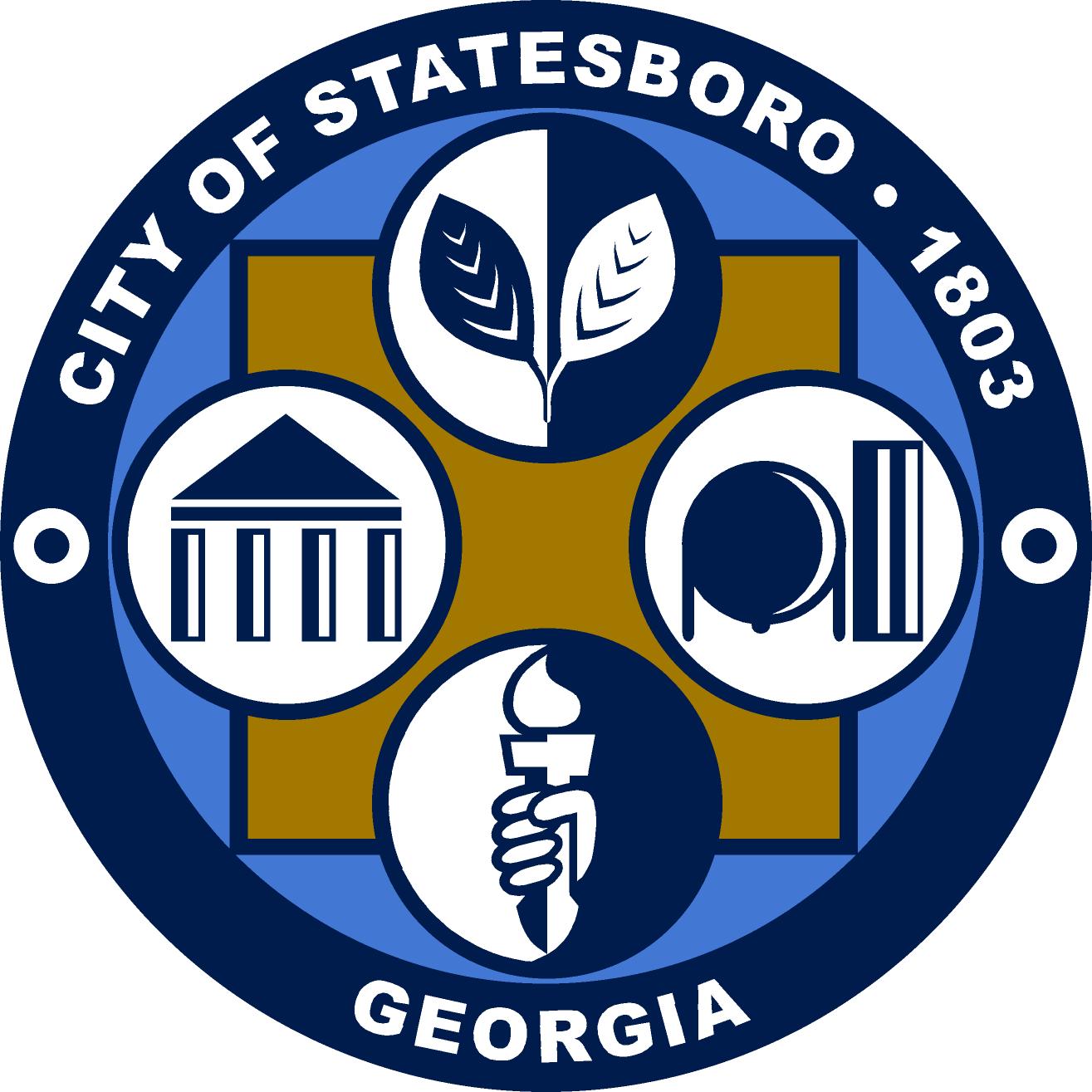 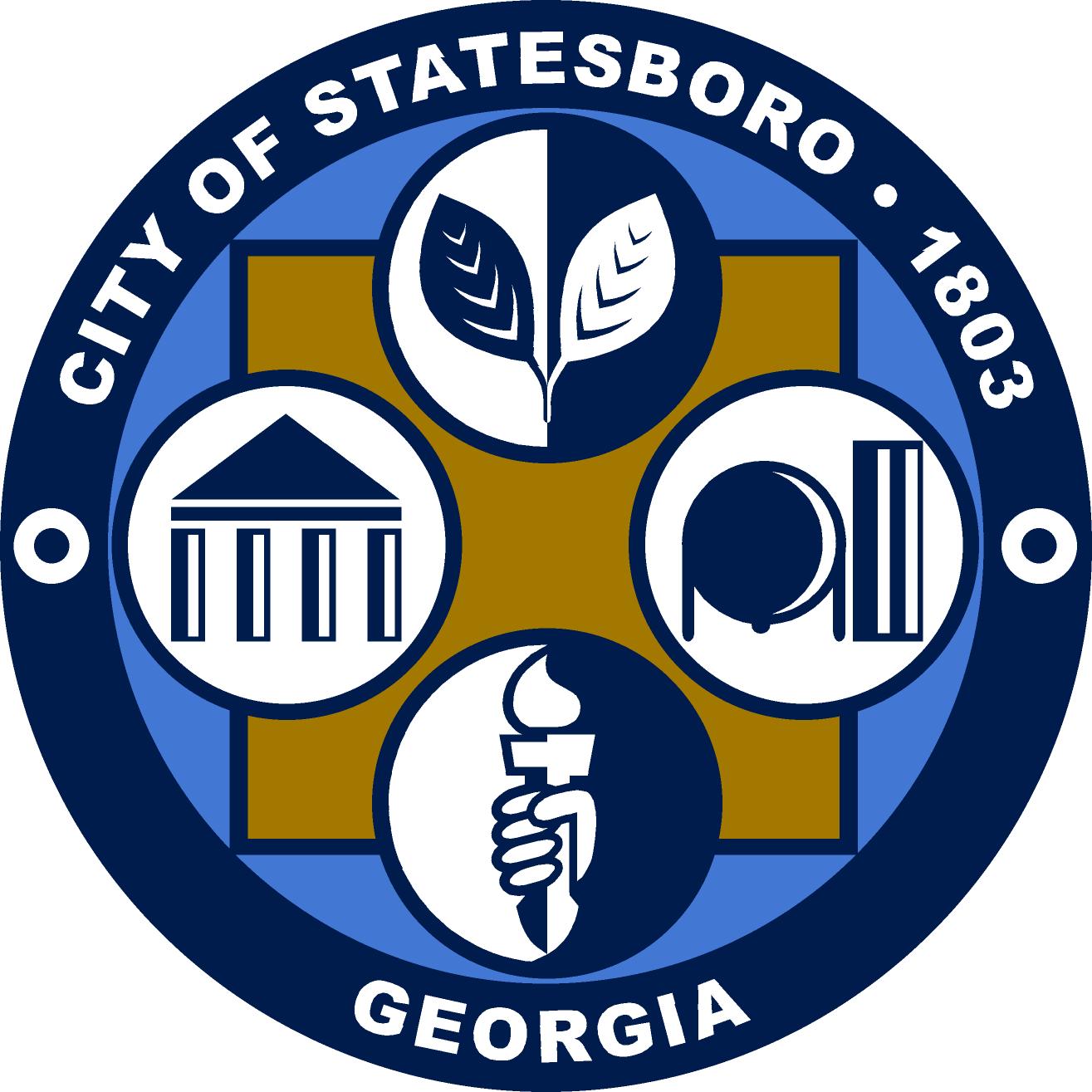 Statesboro Planning CommissionOctober 14, 20145:00 P.M.City Hall Council ChamberMeeting Agenda Call to Order Motion to Approve Order of the Meeting Agenda Approval of Minutes September 9, 2014 MeetingNew BusinessAPPLICATION #  RZ 14-08-03:  Hendley Properties requests a zoning map amendment to rezone .916 acre of property from O (Office) district to R4 (High Density Residential) district for Lots 4, 5, 6 & B located on Walnut Street to allow the development of the proposed duplex  concept plan (Tax Parcel Number S19 000035 002).APPLICATION # AN 12-05-01: W & L Developers, LLC requests annexation by the 100% method; and rezoning of 13.05 acres of property located at 665 S&S Railroad Bed Road from R25 (Single Family Residential – Bulloch County) to R10 (Single Family Residential) (Tax Parcel Number 107 000007 000).W & L Developers, LLC requests annexation by the 100% method; and rezoning of 1 acre of property located at 665 S&S Railroad Bed Road from R25 (Single Family Residential – Bulloch County) to R10 (Single Family Residential) (Tax Parcel Number 107 00006A 000).AnnouncementsAdjourn